Пояснительная записка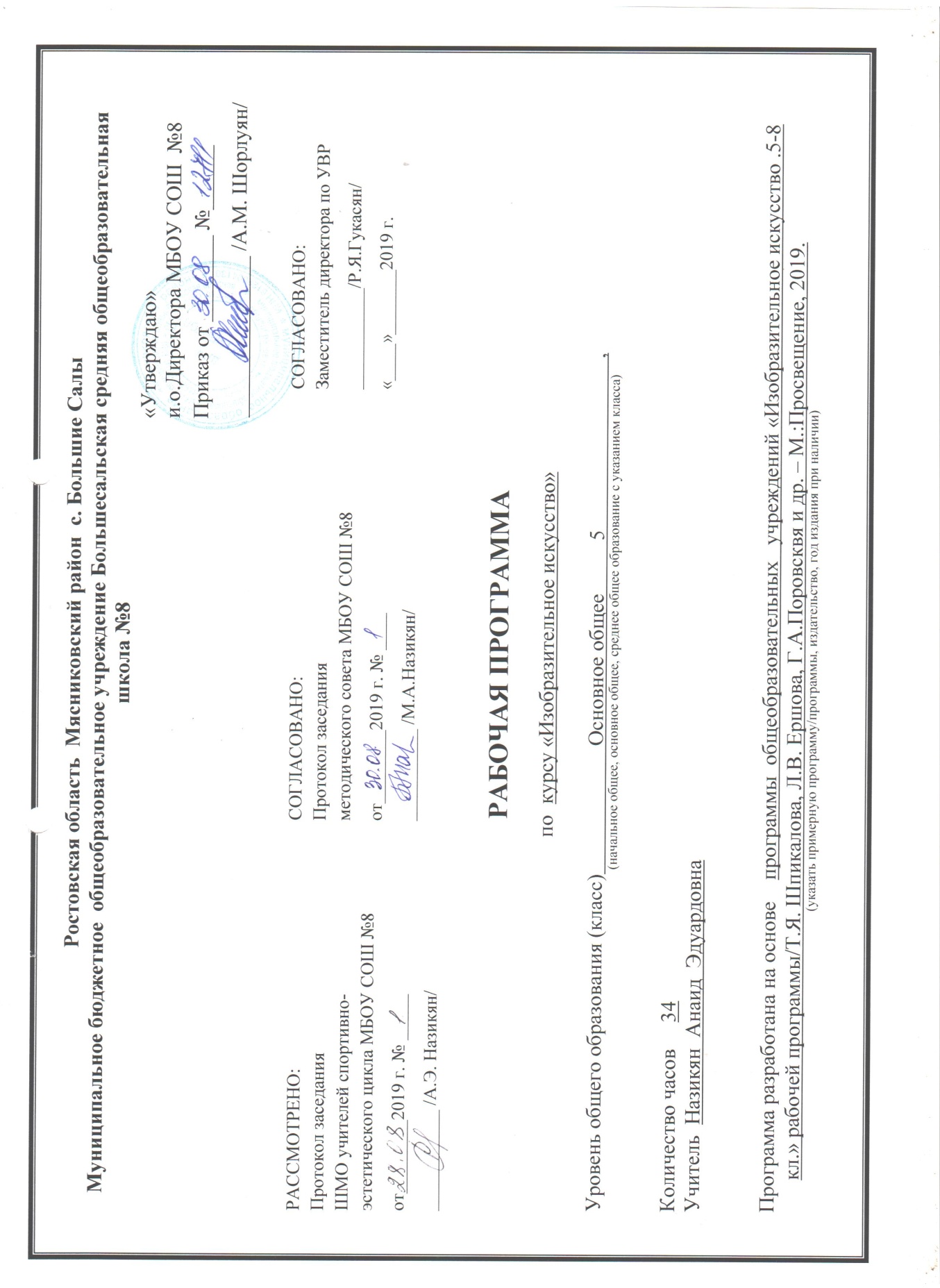 Данная рабочая программа составлена  в соответствие с :федеральным государственным образовательным  стандартом основного  общего образования,  утвержденным  приказом Министерства образования и науки РФ 1897 от 17 декабря 2010 (с 2014-2015 года Письмо Минобрнауки РФ от 19.04.2011 N03-255)авторской программы под редакцией  Т. Я. Шпикаловой. «Просвещение» 2019 г.федерального перечня учебников, рекомендованных Министерством образования и науки РФ к использованию в образовательном процессе в общеобразовательных учреждениях в 2019-2020 учебном году;Преподавание ведется по учебнику «Изобразительное искусство.  5 класс» под редакцией  Т. Я. Шпикаловой. «Просвещение» 2019 г. Программа детализирует и раскрывает содержание стандарта, определяет общую стратегию обучения, воспитания и развития учащихся средствами учебного предмета в соответствии с целями изучения изобразительного искусства, которые определены стандартом. Данная программа ориентирована на содержание авторской программы, на учебники, обеспечивающие процесс обучения.Общая характеристика учебного предметаТема года: Природа и человек в искусстве.Цели: развитие целостного эстетического восприятия природы и окружающей жизни и их отображения в произведениях различных видов отечественного и зарубежного искусства; формирование навыков посильного создания художественного образа природы и человека в собственном изобразительном и декоративно ном творчестве. Задачи: • воспитывать эстетическое отношение к действительности и формировать мировосприятие учащихся средствами искусства; • раскрывать художественно-образный язык изображения окружающей действительности в различных видах и жанрах изобразительного искусства (пейзаж, натюрморт, портрет, анималистический жанр); .• углублять представления учащихся об основах реалистического изображения объектов природы и о специфике художественного изображения природы и человека в изобразительном, народном и декоративно-прикладном искусстве; • знакомить с элементами художественного конструирования через создание собственных композиций в объеме или использование сочетаний плоскостных и объемно-пространственных приемов; • показывать неповторимое своеобразие русской народной культуры через раскрытие художественного языка народного искусства на примере выдающихся памятников деревянного зодчества, а также на примере характерных признаков регионального и национального типов народного деревянного зодчества; • развивать умения учащихся работать в разных видах художественно-творческой деятельности и творчески использовать выразительные средства в процессе создания собственной изобразительной, декоративной или пространственной композиции; • развивать воображение и ассоциативное мышление учащихся на основе межпредметных связей и демонстрации произведений разных художников или различных видов искусства; • развивать художественный вкус, аналитические способности и эстетическую мотивацию учащихся при создании ими собственной художественной композиции, а также в процессе просмотра и обсуждения выполненных работ в классе. Приведенные задачи конкретизируются учителем согласно темам блока и конкретного урока. МЕСТО КУРСА В УЧЕБНОМ ПЛАНЕВ учебном плане основного общего образования на изучение изобразительного искусства отводится по 34 часа в каждом классе из расчета 1 час в неделю. Данные часы определены инвариантной частью учебного плана  МБОУ СОШ №8.    В связи с праздничными днями в 2019-2020 учебном году в 5 «Б» классе уроки № 32-33 объединены. Тема «Троицына неделя и ее образы в искусстве» полностью осваивается учащимися за счет корректировки учебного материала.Содержание курса:Образ родной земли в искусствеБлок 1.  Поэтический образ русской природы в изобразительном искусстве Красота осеннего пейзажа Диалоги об искусстве. Пейзаж как жанр изобразительного искусства. Пейзаж в творчестве художников разных эпох. Выразительные возможности языка живописного пейзажа в передаче лирического образа природы.Урок живописи. Колорит осеннего пейзажа в технике монотипии.Изобразительные материалы: гуашь, бумага, стекло или пластик.Осенние мотивы Диалоги об искусстве. Пейзаж в графике. Условность художественного языка графики. Линия, штрих, соотношение светлых и темных пятен, силуэты. Передача состояния и пространства в пейзаже средствами графики.Урок графики. Выполнение осеннего пейзажа графическими средствами по наблюдению, впечатлению от музыкальных и поэтических произведений. Выбор мотивов изображения в соответствии с заданным фоном (продолжение работы по монотипии, выполненной на предыдущем уроке) на темы «В парке», «Осенний хоровод» и т. д.Изобразительные материалы: черная тушь, кисть, карандаш, фломастер, гелевая ручка, монотипия.Осеннее настроение Диалоги об искусстве. Книжная графика, ее связь с образами, сюжетами, поэтическими ассоциациями автора литературного произведения.Урок изобразительного творчества. Выполнение иллюстрации к лирическим стихам русских поэтов.Изобразительные материалы: тонированная бумага, акварель, тушь, перо. (Здесь и далее в программе в конце каждого блока уроков приведен примерный перечень произведений искусства, который имеет постоянную структуру.)Примерный перечень произведений искусства: графика — Леонардо да Винчи. Пейзажные штудии; И. Шишкин. «Сосны» (свинцовый кар.), «Деревня» (свинцовый кар., белила), «Река после дождя» (офорт); Т. Маврина. Серия зарисовок «Пути-дороги»; А. Остроумова-Лебедева. Циклы гравюр «Петербург», «Павловск» (цветные и черно-белые); И. Билибин. Заставки и концовки для журнала «Золотое руно», титульный разворот в книге «Онежские былины», серийная обложка для поэтического сборника издательства «Шиповник»; живопись — А. Дюрер. Пейзажные акварели; П. Брейгель Старший. Цикл «Месяцы» («Возвращение стад», «Хмурый день»); П. Рубенс. «Осенний пейзаж с видом Стена»; С. Рейсдал. «Мельница в Вейне близ Дорстеде»; Дж. Констебл. «Воз с сеном», «Заход солнца осенью»; К. Д. Фридрих. «Деревенский пейзаж при утреннем освещении», «Гигантская горная гряда»; В. Ван Гог. «Пшеничное поле и кипарисы»; К. Моне. «Осенний день в Аржантее!; П. Сезанн. «У подножия Равин»; Ф. Васильев. «Мокрый луг»; И. Левитан. «Вечерний звон», «Золотая осень»; А. Головин. «Осень»; Л. Туржан-ский. «Золотая осень»; В. Борисов-Мусатов. «Осенний мотив»; Е. Гуро. «Осенний сон»; музыка — П. Чайковский. «Времена года»; М. Мусоргский. «Рассвет на Москве-реке»; литература — Н. Некрасов. «Славная осень»; С. Есенин. «Поздняя осень».Блок 2.  Гимн плодородию земли в изобразительном искусстве Дары осени Диалоги об искусстве. Натюрморт как жанр изобразительного искусства. Натюрморт в творчестве художников разных эпох. Средства выделения главного и характера связи между предметами.Урок графики. Рисование с натуры натюрморта из овощей, фруктов, грибов. Передача разнообразия природных форм и их изобилия.Изобразительные материалы: простой карандаш, бумага.Богатый  урожай Диалоги об искусстве. Богатство оттенков цвета в объектах природы и способы получения их на палитре. Понятие собственного цвета предмета. Зависимость цвета предмета от его освещения и окружения: цвет света и тени, цветной рефлекс. Приемы выявления формы предмета цветом, понятие «мазок по форме».Урок живописи. Рисование с натуры натюрморта из фруктов и овощей без подготовительного рисунка.Изобразительные материалы: акварель,  гуашь,  кисть, бумага.Осень в твоем натюрморте Диалоги об искусстве. Реалистическое и декоративное изображение плодов в станковой живописи и графике. Понятие декоративной стилизации формы и цвета предмета. Особенности декоративной композиции: ритм и масштаб цветных пятен, силуэт как главное средство выразительности.Уроки декоративного творчества. Выполнение декоративной композиции натюрморта на темы «Осень», «Дары осени», «Букет цветов и фрукты», «Яблоки и рябина» и т. д. в технике коллажа.Изобразительные материалы: цветная бумага, фломастер, ткань, клей, ножницы.Чудо-дерево Диалоги об искусстве. Древо жизни в искусстве народов мира. Предания о чудесном древе в устном народном поэтическом творчестве: в сказках, загадках, песнях и заговорах. Разнообразие художественных образов древа жизни. Фантастические образы древа в современном декоративно-прикладном искусстве и народном творчестве.Урок скульптуры. Лепка декоративной плакетки «Плодовое дерево». Стилизация.Изобразительные материалы: цветной пластилин, глина.Примерный перечень произведений искусства: графика — Д. Митрохин. «Орехи и два яблока» и другие рисунки графической серии; А. Матисс. «Натюрморт с магнолией» (серия «Темы и вариации», чернила, перо), «Букет цветов в кувшине» (тушь, перо); живопись — Ф. Снайдерс. «Овощная лавка», «Фруктовая лавка»; Фра Анжелико. Фреска «Рай»; Я. Брейгель Старший (Бархатный). «Райский сад»; И. Хруцкий. «Овощи и цветы», «Натюрморт с грибами»; П. Сезанн. «Натюрморт с яблоками и апельсинами», «Персики и груши»; К. Коровин. «Цветы и фрукты»; П. Кончаловский. «Натюрморт. Фрукты», «Яблоки»; А. Куприн. «Натюрморт с тыквой»; М. Сарьян. «Фрукты»; народное и декоративно-прикладное искусство — стенная роспись гробницы Нашеден в Древнем Египте «Древо жизни с богиней плодородия»; мозаика во дворце короля Роджера в Палермо «Древо жизни»; мозаика в церкви Сан-Клименте «Райское древо жизни»; миниатюра в молитвеннике епископа Зальцбургского «Древо жизни и смерти»; Серафина. «Виноград»; Л. Романова. «Осенний букет» (текстиль, коллаж); Ю. Селиверстов. «Лестница к дереву познания»; образцы северных вышивок и кружева с древом жизни, вырезанки из бумаги с мотивом дерева, цветущей ветки (Россия, Украина, Польша, Китай); «Древо плодоносящее» в произведениях дымковских мастериц.Природные и трудовые циклы в народной культуре и их  образы в искусстве (11ч)Блок 3.  Живая старина.  Осенние посиделки как завершение природного и трудового цикла Человек и земля-кормилица Диалоги об искусстве. Изобразительное и народное искусство, литература о народных традициях общения людей в совместном труде и забавах. Жизнь этих традиций в современном мире и отображение их в искусстве.Урок графики. Зарисовки фигуры человека с натуры и по описанию. Поиски характерного движения, костюма, необходимых атрибутов для композиции «Осенние посиделки» (начало работы над композицией).Изобразительные материалы: цветные мелки, фломастеры, акварель, бумага.Делу — время, потехе — час Диалоги об искусстве. Традиции русских посиделок в изобразительном искусстве. Народные традиции общения молодежи во время отдыха в разных видах искусства: лаковой миниатюре, живописи, графике, мелкой пластике.Урок графики. Выполнение поисковых эскизов композиции на тему «Осенние посиделки» (продолжение работы над многофигурной композицией).Изобразительные материалы: цветные мелки, фломастер, бумага.Осенние посиделки  Диалоги об искусстве. Е. Честняков — художник, знаток и певец народной жизни, быта, традиций. Отражение в творчестве Е. Честнякова темы народного праздника.Уроки живописи. Выполнение многофигурной композиции на тему «Осенние посиделки» (завершение работы). Дополнительные варианты тем многофигурной композиции: «Капустинские вечера», «Девичьи засидки», «Чаепитие», «Слушаем музыку», «Театральные посиделки» и т. д.Изобразительные материалы: живописные материалы по выбору учащихся.Примерный перечень произведений искусства: графика — миниатюры «Богатейшего часослова герцога Беррийского»; иллюстрации к произведениям В. Жуковского, А. Пушкина, И. Тургенева, Л. Толстого и др. (фрагменты литературных произведений могут прозвучать на уроках); Е. Честняков. «Посиделки», «Сказочный мотив», «Слушают гусли», «Гости», «Крестьянские дети», «Праздничное шествие»; народный лубок «Новый год», «Лучина, лучинушка березовая...»; живопись — А. Лоренцетти. Фреска «Полевые работы»; П. Брейгель Старший. «Жатва», «Крестьянский танец»; А. Венецианов. «Гумно»; А. Рябушкин. «Втерся парень в хоровод»; Т. Назаренко. «После экзамена»; Ю. Кугач. «Перед танцами»; В. Попков. «Северная песня».Блок 4.   Образ времени года в искусстве как отражение в нем народных представлений о проявлении различных состояний природы и жизни  человекаЗимняя пора Диалоги об искусстве. Времена года любимейшая тема в искусстве художников, музыкантов, поэтом. Своеобразие средств выразительности различных видов искусства в передаче красоты и особенностей зимней природы. Роль линий и цвета в выражении главных зимних признаков в графике.Уроки графики. Выполнение по памяти и представлению пейзажа «Зимние причуды». Поиск выразительной композиции: ажурность, изящество деревьев и кустов, сказочность заснеженных архитектурных построек, изображение людей, радующихся приходу зимы.Изобразительные материалы: тонированная бумага, цветные мелки.Примерный перечень произведений искусства: графика — М. Врубель. «Дворик зимой» (кар.); Г. Верейский. «В саду Русского музея» (тушь, перо, кисть); живопись — П. Брейгель Старший. «Охотники на снегу»; А. ванОстаде. «Голландский зимний пейзаж»; Н. Пуссен. «Зима»; У. Тернер. «Снежная буря»; К. Моне. «Сорока на снегу»; И. Левитан. «Поселок»; К. Славин. «Иней»; А. Дейнека. «Девочка у окна»; Ю. Кугач. «В Загорске»; народное и декоративно-прикладное искусство — финифть, гжельская керамика, кружево; музыка — П. Чайковский. «Времена года»: «Декабрь, «Январь».Блок 5.   Сплав фантазии и реальности в образах фольклорных героев Портрет героев сказок и былин для школьной новогодней галереиДиалоги об искусстве. Образы положительных героев былин и сказок народов России и мира в различных видах искусства (живопись, графика, скульптура, народное и декоративно-прикладное искусство, театр, кино, телевидение).Уроки изобразительного творчества. Выполнение портретов былинно-сказочных героев: «Василиса Прекрасная», «Елена Премудрая», «Русский богатырь Илья Муромец», «Золушка», «Щелкунчик», «Добрая фея» и т. д. Создание портретной галереи для новогоднего школьного зала.Изобразительные материалы: акварель, гуашь, цветные мелки, тонированная или белая бумага.Примерный перечень произведений искусства: живопись — В. Васнецов. «Богатыри», «Три царевны подземного царства»; А. Костерин. «Илья Муромец» (Палех); Ю. Ракша. «Русь богатырская. Куликово поле»; М. Врубель. «Царевна-Лебедь», «Богатырь» (декоративное панно), «Царь Берендей» и другие сказочные герои (майолика); устное народное творчество и литература — «Иван — крестьянский сын и чудо-юдо», «Снегурочка»; сказки народов мира; музыка — М. Мусоргский. «Картинки с выставки» («Богатырские ворота»); Н. А. Римский-Корсаков. Опера «Садко»; П. И. Чайковский. Балет «Щелкунчик» (музыкальные фрагменты по выбору учителя).Мудрость народной жизни в искусстве.(11ч.)Блок 6.  Польза и красота в образах деревянного русского зодчества Крестьянский дом как отражение уклада крестьянской жизни и памятник архитектуры Диалоги об искусстве. Памятники древнерусской архитектуры: Кижи, Малые Корелы — уникальные заповедники деревянного зодчества. Типы домов-комплексов.Урок графики. Зарисовки деревянных построек своего города, поселка, деревни. Выбор точки зрения и применение линейной перспективы как элемента художественного изображения.Изобразительные материалы: простой, цветные карандаши, фломастеры.Изба как модель мироздания Диалоги об искусстве. Отражение мировосприятия наших предков в облике деревянного дома. Выражение народной символики в резном убранстве избы (фасад, интерьер). Общность и разнообразие резного декора изб разных регионов (Русский Север, Поволжье, Сибирь и др.).Урок народного творчества. Зарисовки знаков-символов резьбы, украшающей фасад крестьянского дома: причелины, полотенца, карнизы, оконные наличники, ставни. Работа в творческих группах.Изобразительные материалы: тонированная бумага, карандаш, фломастеры, ножницы, клей, кисточка.Изба — произведение русских древоделов Диалоги об искусстве. Уникальная конструкция русской избы, созданная плотниками Русского Севера.Урок народного творчества с элементами художественного конструирования. Конструирование из бумаги крестьянского подворья с учетом региональных особенностей конструкции избы (подготовительный этап: заготовка строительного материала — «бревнышек»). Распределение объема работы между членами «плотницких артелей» — творческих групп.Материалы для конструирования из бумаги: картон, чертежная бумага, клей ПВА, линейка, карандаш, ножницы, кисточка. Технологическая карта — план проектирования объекта (избы).Фасад — лицо избы, окна — ее глаза Диалоги об искусстве. Дом — как материальная основа и духовная целостность семьи.Уроки народного творчества с элементами художественного конструирования. Конструирование крестьянского подворья силами «плотницких артелей». Украшение готового макета крестьянской избы (завершающий этап). Составление коллективного макета «Сельская улица» или «Красная улица нашего села».Изобразительные материалы: бумага писчая, ножницы. Технологическая карта — план проектирования объекта.Примерный перечень произведений искусства: архитектура — заповедник Кижи — дом из деревни Ошевнево; дом Сергеева из деревни Логморучей; дом Яковлева из деревни Клещейла; дом Елизарова из деревни Середка (фотографии, слайды, видеофильмы); крестьянские дома Поволжья с декором глухой резьбы второй половины XIX в. (фотографии, слайды, видеофильмы); живопись — Ф. Якупов. «Встреча»; О. Вуколов. «Прощание»; Е. Чернышева. «Лето в деревне»; А. Латеруллин. «Чаепитие». Возможно прослушивание музыки, стихотворений, созвучных образному строю живописных произведений.Наглядные материалы: таблица «Самцовая (безгвоздевая) крыша», таблица «Плотницкий инструмент (струг, топор дровосечный, потес, топор плотницкий, долото, просека, тесло)». Технологические карты возводимых архитектурных объемов — планы проектирования объекта.Современные мультимедийные технологии обучения: курс «Компьютерная графика и дизайн» (фрагменты по выбору учителя).Блок  7.   Образ народной жизни в опере-сказке «Снегурочка» Декорации к опере-сказке «Снегурочка» Диалоги об искусстве. Народные традиции как источник творчества мастеров искусства. Выдающиеся мастера слова, музыки и живописи (А. Островский, Н. Римский-Корсаков, В. Васнецов) в работе над оперой-сказкой «Снегурочка».Урок декоративного творчества. Выполнение эскиза декорации к сказке А. Островского «Снегурочка». Сказочный образ Берендеевки.Изобразительные материалы: акварель,  гуашь,  кисть,  бумага.Герои сказки в оперной постановке  Диалоги об искусстве. Народные традиции в театральном искусстве. Театральные эскизы костюмов мифологических и реальных героев оперы-сказки «Снегурочка».Урок декоративного творчества. Выполнение эскизов костюмов персонажей (по выбору учащихся) к опере-сказке «Снегурочка». Работа в группах.Изобразительные материалы: цветные карандаши, фломастер, пастель.Примерный перечень произведений искусства: живопись — В. Васнецов. Эскизы декораций, костюмов персонажей к опере-сказке «Снегурка»; литература — А. Островский. Сказка «Снегурочка» (отрывки по выбору учителя); музыка — Н. Римский-Корсаков. Опера-сказка «Снегурочка» (музыкальные фрагменты по выбору).Блок 8.  Календарный праздник широкой Масленицы как часть народной художественной культуры Масленица — праздник конца зимы и начала весны Диалоги об искусстве. Масленица — народный праздник. Традиционные масленичные действа. Образ Масленицы в изобразительном и народном искусстве.Урок графики. Зарисовки с натуры, по памяти людей в народных костюмах, в движении для панно «Широкая Масленица».Изобразительные материалы: цветные карандаши, фломастер, пастель, акварель и др. (по выбору учащихся).Гулянье на широкую Масленицу Диалоги об искусстве. Традиции организации оформления праздничной среды: архитектура, торговые ряды, горки, карусели, театр Петрушки.Уроки декоративного творчества. Выполнение фигур людей в цвете. Составление панно «Широкая Масленица». Работа в группах. Праздничное действо на ярмарке.Изобразительные материалы: цветная бумага, гуашь, акварель, кисть и др. (по выбору учащихся).Примерный перечень произведений искусства: живопись — П. Брейгель Старший. «Битва Масленицы и Поста»; Б. Кустодиев. «Масленица»; народное и декоративно-прикладное искусство — современные праздничные гулянья на Масленицу в лаковой живописи Федоскино, Палеха, Холуя; календарные русские народные масленичные песни — «Ой, Масленица, протянись», «Прощай, Масленица»; музыка — П. Чайковский. «Времена года»: «Февраль. Масленица»; Н. Римский-Корсаков. Опера «Снегурочка» (хор «Проводы Масленицы»).Образ единения человека с природой в искусствеБлок 9. Изображение в искусстве животного как объекта поклонения, изучения и опоэтизированного художественного образа Братья наши меньшие в твоей жизни Диалоги об искусстве. Своеобразие ранних изображений животных. Анималистический жанр. Животный мир в произведениях графики, скульптуры, декоративно-прикладном искусстве. Реальные образы животных и декоративная их разработка.Урок графики. Наброски и зарисовки животных по памяти и представлению. Главное в наброске — движение и энергия линии.Изобразительные материалы: пастель, восковые мелки, сангина, уголь, тушь, фломастер и др. (по выбору учащихся).Животное и его повадки в творчестве анималистов Диалоги об искусстве. Изображение животных в современном декоративно-прикладном искусстве. Искусство российских анималистов — В. Ватагина, И. Ефимова, А. Сотникова, В. Трофимова. Природа — творческая лаборатория художника-анималиста. Художественные средства выражения повадок животного и среды обитания в творчестве анималистов.Урок скульптуры. Лепка с натуры, по памяти и представлению животного с использованием разных приемов лепки.Изобразительные материалы: глина, пластилин.Примерный перечень произведений искусства: наскальные рисунки — бизоны из пещеры Альтамира, лошади, раненый бык из пещеры Ласко; изображения животных в Каповой пещере (Башкирия); петроглифы на беломорских скалах в Карелии; народное и декоративно-прикладное искусство — скифские золотые изделия; изображения птиц и животных в раннехристианских и романских культовых и дворцовых сооружениях Европы; графика — А. Дюрер. «Кролик»; Рембрандт. «Лежащий лев»; П. Рубенс. Этюды зверей; В. Серов. Рисунки к басням А. Крылова; В. Ватагин. Иллюстрации к повести Р. Киплинга «Маугли» (голова тигра, пантера, обезьяна); скульптура — рельефы Дмитриевского собора во Владимире; П. Клодт. «Укрощение коня» (скульптурные группы Аничкова моста; «Лошадь с жеребенком»); И. Ефимов. «Жираф» (медь); В. Ватагин. «Моржи» (дерево), «Мартышка» (дерево), «Медведь» (дерево); мелкая пластика — А. Белашов. «Чайки» (фарфор); Д. Горлов. «Рысенок» (фарфор).Блок 10.   Тема защиты природы в искусстве Экологическая тема в плакатеДиалоги об искусстве. Плакат как вид графики. Живописные и декоративные средства в изображении плаката. Специфика художественного языка плаката.Уроки графики. Выполнение эскизов плакатов на темы «Голоса весеннего леса», «Пусть поют птицы», «Экология в картинках» (по выбору учащихся).Изобразительные материалы: графические по выбору учащихся.Примерный перечень произведений изобразительного искусства: работы художников рисованного плаката: А. Родченко, М. Черемных, Кукрыниксов, М. Лукьянова.Блок 11. Народный календарный праздник Троицыной недели и образы его в искусстве Обрядовая кукла Троицыной недели Диалоги об искусстве. Историко-культурная многослойность праздника Троицыной недели как праздника расцветающей природы.Основные атрибуты и содержание праздника — березка, троицкая кукла, венки из листьев, украшение дома ветками березы, песни, хороводы, гадания на природе.Уроки народного творчества с элементами художественного конструирования. Конструирование троицкой куклы в образе лесной девы.Изобразительные материалы: бумага, дерево, текстильные материалы, акварель, гуашь.В Троицын день Диалоги об искусстве. Образы весенних праздников и обрядов в культуре и искусстве народов мира (танец, музыка, обрядовый фольклор, изобразительно-пластическое творчество, театр как компоненты духовной жизни народа). Декоративные средства художественной выразительности, наиболее ярко передающие идею праздничности, торжественности, массовости события, единения человека с природой.Уроки изобразительного творчества. Выполнение многофигурной композиции на темы «Хоровод», «Тихая песня», «Веселый перепляс». Поиски изобразительного мотива, вариантов композиционного и декоративного решения. Работа в творческих группах.Изобразительные материалы: гуашь, акварель, перо, фломастеры и др. (по выбору учащихся).Примерный перечень произведений искусства: живопись— И. Шишкин. «Цветы в лесу»; К. Юон. «К Троице», «Сельский праздник»; графика — Т. Маврина. Иллюстрации к книге «Гуси, лебеди да журавли»; А. Матисс. Серия «Джаз», «Полинезия. Море»; П. Пикассо. «Лицо мира»; народное и декоративно-прикладное искусство — вырезанки из цветной бумаги, лаковая миниатюра (Федоскино, Палех) на тему хоровода; И. Голиков. «Танец»; А. Котухина. «Березка»; календарные русские народные троицкие песни — «Березонька», «Ты, березка...», «Иди, Дуня, на базар»; музыка — Г. Свиридов. «Курские песни»: «Зеленый дубок», «Да купил себе Ваня косу».Опыт творческой деятельности. Изображение с натуры и по памяти отдельных предметов, растений, животных, птиц, человека, пейзажа, натюрморта. Выполнение набросков, эскизов, учебных и творческих работ с натуры, по памяти и воображению в разных художественных техниках. Выполнение учебных и творческих работ в различных видах и жанрах изобразительного искусства: натюрморта, пейзажа, портрета, бытового и исторического жанров. Изготовление изделий по мотивам художественных промыслов.Проектирование обложки книги, рекламы, открытки. Создание иллюстраций к литературным произведениям, эскизов и моделей одежды.Использование красок (гуашь, акварель), графических материалов (карандаш, фломастер, мелки, пастель, уголь, тушьи др.), пластилина, глины, коллажных техник, бумажной пластики и других доступных художественных материалов.Посещение декоративно-прикладного искусства.Использования языка графики, живописи, скульптуры, дизайна, декоративно-прикладного искусства в собственной художественно-творческой деятельности. Навыки плоского и объемного изображения формы предмета, моделировка светотенью и цветом. Построение пространства (воздушная перспектива). Создание композиций на плоскости и в пространстве. Использование орнамента для украшения предметов быта, одежды, полиграфических изделий, архитектурных сооружений (прялки, народный костюм, посуда, элементы декора избы, книги и др.). Различие функций древнего и современного орнамента. Понимание смысла, содержащегося в украшениях древних предметов быта и элементах архитектуры. Описание и анализ художественного произведения. Домашние задания: выполнение творческих работ (сочинение, доклад и др.).Результаты освоения предмета и система их оценки:В результате изучения изобразительного искусства ученик должензнать/пониматьнекоторые  виды изобразительных (пластических) искусств (живопись, графика);некоторые жанры изобразительного искусства (пейзаж, натюрморт, анималистический жанр)основы изобразительной грамоты (цвет, тон, колорит, пространство, ритм, композиция);отдельные произведения выдающихся представителей русского искусства (А.Рублев, И. Левитан, И. Шишкин, И. Репин,  М. Врубель, В. Васнецов, В. Суриков, Б. Кустодиев) .значение изобразительного искусства как способа познания и эмоционального отражения многообразия окружающего мира, мыслей и чувств человека;уметьприменять художественные материалы (гуашь, акварель, тушь, глина) и выразительные средства изобразительных (пластических) искусств в творческой деятельности; анализировать содержание, образный язык произведений разных видов и жанров изобразительного искусства и определять средства художественной выразительности (линия, цвет, тон, композиция);узнавать изученные произведения; использовать приобретенные знания и умения в практической деятельности и  повседневной жизни для:восприятия и оценки произведений искусства; самостоятельной творческой деятельности в рисунке и живописи (с натуры, по памяти, воображению), в иллюстрациях к произведениям литературы, декоративных и художественно-конструктивных работах (дизайн костюма)Формы и методы применения технологий на уроках ИЗО:использование медиа-ресурсов как источника информации;
компьютерная поддержка деятельности учителя на разных этапах урока;
организация проектной деятельности учащихся;
использование графического редактора “Paint” в качестве инструмента художественной деятельности;
по внешним признакам деятельности учителя и учащихся: беседа,  рассказ, демонстрация;
по источнику получения знаний: словесные, наглядные (демонстрация рисунков, картин и др.), 
практические: игры;по степени активности познавательной деятельности учащихся: объяснительный, иллюстративный, проблемный.Критерии оценки качества знаний обучающихся 5 класса:
Оценка "5"
        учащийся  полностью справляется с поставленной целью урока;
        правильно излагает изученный материал и умеет применить полученные  знания на практике;
        верно решает композицию рисунка, т.е. гармонично согласовывает между  собой все компоненты изображения;
        умеет подметить и передать в изображении наиболее характерное.
Оценка "4"
        учащийся полностью овладел программным материалом, но при изложении его допускает неточности второстепенного характера;
        гармонично согласовывает между собой все компоненты изображения;
        умеет подметить, но не совсем точно передаёт в изображении наиболее характерное.
Оценка "3"
        учащийся слабо справляется с поставленной целью урока;
        допускает неточность в изложении изученного материала.
Оценка "2"
                   учащийся допускает грубые ошибки в ответе;
                    не справляется с поставленной целью урока.Учебно-методическое и материально-техническое обеспечение:Программа. Изобразительное искусство 5-8 классы под редакцией  Т. Я. Шпикаловой. «Просвещение» 2019 г.Учебник под редакцией  Т. Я. Шпикаловой. «Просвещение» 2019 г. 5 класс.Презентации:Красота осеннего пейзажа в живописиЗимняя пораИзба – произведение русских древоделовДекорации к опере – сказке «Снегурочка»Народные традиции в народном костюмеЖивотные – братья наши меньшиеИнтернет-ресурс 1. www. edu - "Российское образование"Федеральный портал.2. www. school.edu - "Российский общеобразовательный портал".3. www.school-collection.edu.ru/ Единая коллекция цифровых образовательных ресурсов
5. www.it-n.ru"Сеть творческих учителей"6. www .festival.1september.ru   Фестиваль педагогических идей "Открытый урок" 7.www.proshkolu.ru8.www. uchportal.ruКАЛЕНДАРНО - ТЕМАТИЧЕСКОЕ ПЛАНИРОВАНИЕ 5 «А»,  5 «Б», 5 «В»,    КЛАССЫ   (1 час в неделю) Природа и человек в искусстве. Тема года:  Природа и человек в искусстве.Тема года:  Природа и человек в искусстве.Тема года:  Природа и человек в искусстве.Тема года:  Природа и человек в искусстве. Учебно-тематическое  планирование:КлассыКлассыКлассы Учебно-тематическое  планирование:5 Образ родной земли в изобразительном искусстве 9 Живая старина. Природные и трудовые циклы в народной культуре и современной жизни и их образы в искусстве.8Мудрость народной жизни в искусстве.11Образ единения человека с природой в искусстве.6ИТОГО ЗА ГОД34№ урока п/п Тема  урока  Характеристика деятельности обучающихся                               Планируемые результаты обучения                               Планируемые результаты обученияКалендарныесрокиКалендарныесрокиКалендарныесрокиД.З.№ урока п/п Тема  урока  Характеристика деятельности обучающихсяОсвоение предметных знаний(базовые понятия)универсальные учебные действияУУДМетапредметные, личностныепланфактфактД.З.№ урока п/п Тема  урока  Характеристика деятельности обучающихсяОсвоение предметных знаний(базовые понятия)универсальные учебные действияУУДМетапредметные, личностныепланфактфактОбраз родной земли в изобразительном искусстве (9ч.)Образ родной земли в изобразительном искусстве (9ч.)Образ родной земли в изобразительном искусстве (9ч.)Образ родной земли в изобразительном искусстве (9ч.)Образ родной земли в изобразительном искусстве (9ч.)Образ родной земли в изобразительном искусстве (9ч.)Образ родной земли в изобразительном искусстве (9ч.)Образ родной земли в изобразительном искусстве (9ч.)Образ родной земли в изобразительном искусстве (9ч.)Тема 1. Образ плодородия земли в изобразительном искусстве. (5ч.)Тема 1. Образ плодородия земли в изобразительном искусстве. (5ч.)Тема 1. Образ плодородия земли в изобразительном искусстве. (5ч.)Тема 1. Образ плодородия земли в изобразительном искусстве. (5ч.)Тема 1. Образ плодородия земли в изобразительном искусстве. (5ч.)Тема 1. Образ плодородия земли в изобразительном искусстве. (5ч.)Тема 1. Образ плодородия земли в изобразительном искусстве. (5ч.)Тема 1. Образ плодородия земли в изобразительном искусстве. (5ч.)Тема 1. Образ плодородия земли в изобразительном искусстве. (5ч.)1-2Дары осени в натюрморт. Колорит и образный строй натюрмортаРоль искусства и художественной деятельности человека в развитии культуры. Искусство и мировоззрение. Выражение в произведениях искусства представлений о мире, явлениях жизни и природы. Великие мастера русского и европейского искусства. Особенности художественного образа в разных видах искусства. Изображение предметного мира. Объём и форма. Передача на плоскости и в пространстве многообразных форм предметного мира. Композиция – главное средство выразительности художественного произведения. Пропорции. Цветовые отношения. Свет и цвет. Линия, штрих, пятно и художественный образ. Рисунок с натуры, по представлению. Размещение композиции, выполнение прорисовки предметов, определение освещённости предметов, работа красками.Научится  понимать и объяснять смысл понятия колорит. Изображать   осенние плоды. Применять правила перспективы и знания о композиции. Использовать приёмы композиции натюрморта (ритм, симметрия и асимметрия, равновесие частей, выделение сюжетно-композиционного центра) Регулятивные: Научатся самостоятельно анализировать колорит (какой цвет преобладает, каковы цветовые оттенки – тёплые или холодные, контрастные или нюансные) натюрмортов живописцев. Участвовать в подведении итогов творческой работы. Обсуждать творческие работы одноклассников и давать оценку результатам своей и их художественно-конструкторской деятельности. Познавательные: Научится  работать  по художественно-дидактической таблице. Определять местоположение главного предмета в композиции. Находить общее и объяснять, в чём их различия. Коммуникативные: Научатся  основам коммуникативной рефлексии понимать относительность мнений и подходов к решению проблемы Личностные: Выражение в творческой работе своего  видения мира и отношения к нему.5А04.0911.095Б03.0910.095В05.0912.09с. 3-17 3-4Осенние плоды в твоём натюрморте. Роль искусства в создании материальной среды жизни человека. Художественный образ – основа и цель любого искусства. Условность художественного изображения. Художественные материалы и художественные техники. Композиция. Цвет. Объём и форма. Трансформация и стилизация форм. Ритм. Изобразительные виды искусства. Материалы декоративно-прикладного искусства.Выполнение рисунка композиции декоративного натюрморта в цвете в технике коллаж, передавая характерные особенности в изображении фруктов, овощей, цветов и других предметов в декоративной композиции.Научится  понимать какими средствами выражают художники своё отношение к плодам земли в произведениях разных видов искусства и какие приёмы они используют для усиления декоративности. Изображать рисунок композиции декоративного натюрморта в цвете и техники коллажа, передавая особенности в изображении фруктов, овощей и др. предметов.Регулятивные: Научатся самостоятельно анализировать цвет как основное выразительное средство декоративной живописи, его возможности в передаче своеобразия плодов и цветов, роль линии в декоративной живописи. Познавательные: Научатся устанавливать причинно-следственные связи. Работать по художественно-дидактическим таблицам. Коммуникативные: Научатся совместно обсуждать, анализировать произведения адекватно использовать речевые средства для решения различных коммуникативных задач. Личностные: Выражение в творческой работе своего отношения к натуре.5А18.0925.095Б17.0924.095В19.09  26.09с. 19-265Чудо-дерево. Образ-символ «дерево жизни» в разных видах искусства  Древо жизни в искусстве народов мира. Предания о чудесном дереве в устном народном поэтическом творчестве: в сказках, загадках, песнях, заговорах. Фантастические образы древа жизни в современном декоративно-прикладном искусствеВыполнение рельефной композиции «древо жизни» согласно условиям творческого задания.Понимать произведения изобразительного, народного и декоративно-прикладного искусства разных народов, воплотивших образ-символ «Древо жизни» в живописи, рельефах , украшение в жизни людей, его функции в жизни общества.Регулятивные:   Называть главные средства выразительности рельефных композиций (пластика, высота рельефа, цвет, линия), приводить примеры изображения «древа жизни» в разных видах искусства.Познавательные:  Знать значение слов барельеф, горельеф, участвовать в обсуждении особенностей изображения мотива «древо жизни» в тезхнике рельефной лепки, средств художественной выразительности, своеобразия композиции, значения образа символического мотива «древо жизни» согласно условиям творческого задания.Коммуникативные: Научатся организовывать и  планировать учебное сотрудничество с учителем и сверстниками, определять цели и функции участников, способы взаимодействия; планировать общие способы работы Личностные: Формирование знаний о своей этнической принадлежности, освоение национальных ценностей, традиций, культуры5А02.105Б01.105В03.10с. 26-31Тема 2. Поэтический образ родной природы в изобразительном искусстве. (4ч.)Тема 2. Поэтический образ родной природы в изобразительном искусстве. (4ч.)Тема 2. Поэтический образ родной природы в изобразительном искусстве. (4ч.)Тема 2. Поэтический образ родной природы в изобразительном искусстве. (4ч.)Тема 2. Поэтический образ родной природы в изобразительном искусстве. (4ч.)Тема 2. Поэтический образ родной природы в изобразительном искусстве. (4ч.)Тема 2. Поэтический образ родной природы в изобразительном искусстве. (4ч.)Тема 2. Поэтический образ родной природы в изобразительном искусстве. (4ч.)Тема 2. Поэтический образ родной природы в изобразительном искусстве. (4ч.)6-7Красота осеннего пейзажа в живописи и графике.    Выражение в произведениях искусства представлений о мире, явления жизни и природы. Линейная и воздушная перспектива. Контраст в композиции. Цветовые отношения. Колорит картины. Свет и цвет. Особенности художественного образа в пейзаже.  Выполнять эскизы живописного фона для осеннего пейзажа в технике монотипии.Научится  выделять особенности «пейзажей настроения», сопоставлять отображение лирического настроения в творчестве художников-пейзажистов и русской поэзии. Выполнять пейзаж в технике монотипия.Регулятивные:  Давать оценку результатам своей и их творческо-художественной деятельности.Познавательные:  Объяснять значение слова монотипия, отличать особенности техники монотипия. Представлять мотив этого пейзажа, близкий для его настроения колорит. Определять тёплые и холодные, контрастные и сближенные цвета для передачи состояния природы.Коммуникативные: Участвовать в подведении итогов творческой работы. Обсуждать творческие работы одноклассников. Личностные: Воспитание российской гражданской индентичности: патриотизма, любви и уважения к Отечеству.5А09.1016.105Б08.1015.105В10.1017.105А09.1016.105Б08.1015.105В10.1017.10с. 32-448-9«Осенних дней очарованье» в книжной графике. Роль искусства и художественной деятельности в жизни человека и общества. Роль искусства в создании материальной среды жизни человека. Язык пластических искусств и художественный образ Композиция. Цвет. Линия, штрих, пятно и художественный образ. Передача графическими средствами эмоционального состояния природы, человека, животного. Выполнить иллюстрацию с мотивом осеннего пейзажа к стихотворению и макет страницы (разворота) к ней. Научиться  выполнять творческое задание с использованием живописных и графических средств выразительности. Регулятивные:  Самостоятельно анализировать условия достижения цели на основе учёта выделенных учителем ориентиров действия в новом учебном материале, рассматривать примеры оформления книги выдающихся мастеров книжной грфики.Познавательные:  Высказывать суждение о разнообразии приёмов и манер иллюстрирования в русской книжной графике, особенностях стиля, единстве изобразительного образа и литературного текста. Сопоставлять техники, манеры и приёмы выполнения иллюстраций разных художников-иллюстраторов.Коммуникативные: Использовать адекватные языковые средства для отображения своих чувств, мыслей, мотивов и потребностей Личностные: Выражать в творческой работе своё отношение к выбранному для иллюстрирования сюжету, к соответствию изобразительного образа литературному тексту.5А23.1006.115Б22.1105.115В24.1007.115А23.1006.115Б22.1105.115В24.1007.11с. 44-52Живая старина. Природные и трудовые циклы в народной культуре и современной жизни и их образы в искусстве.(8ч.)Живая старина. Природные и трудовые циклы в народной культуре и современной жизни и их образы в искусстве.(8ч.)Живая старина. Природные и трудовые циклы в народной культуре и современной жизни и их образы в искусстве.(8ч.)Живая старина. Природные и трудовые циклы в народной культуре и современной жизни и их образы в искусстве.(8ч.)Живая старина. Природные и трудовые циклы в народной культуре и современной жизни и их образы в искусстве.(8ч.)Живая старина. Природные и трудовые циклы в народной культуре и современной жизни и их образы в искусстве.(8ч.)Живая старина. Природные и трудовые циклы в народной культуре и современной жизни и их образы в искусстве.(8ч.)Живая старина. Природные и трудовые циклы в народной культуре и современной жизни и их образы в искусстве.(8ч.)Живая старина. Природные и трудовые циклы в народной культуре и современной жизни и их образы в искусстве.(8ч.)Тема 3. Народные праздники и обряды в жизни и искусстве традиции и современность.(2ч.)Тема 3. Народные праздники и обряды в жизни и искусстве традиции и современность.(2ч.)Тема 3. Народные праздники и обряды в жизни и искусстве традиции и современность.(2ч.)Тема 3. Народные праздники и обряды в жизни и искусстве традиции и современность.(2ч.)Тема 3. Народные праздники и обряды в жизни и искусстве традиции и современность.(2ч.)Тема 3. Народные праздники и обряды в жизни и искусстве традиции и современность.(2ч.)Тема 3. Народные праздники и обряды в жизни и искусстве традиции и современность.(2ч.)Тема 3. Народные праздники и обряды в жизни и искусстве традиции и современность.(2ч.)Тема 3. Народные праздники и обряды в жизни и искусстве традиции и современность.(2ч.)10Человек и земля-кормилица. Праздник урожая как завершение трудового и природного цикла. Роль художественной деятельности человека в освоении мира. Выражение в произведениях искусства представлений о мире, явлениях жизни и природы. Народные праздники, обряды в искусстве и в современной жизни. Композиция, Пропорции. Бытовой жанр. Сюжет и содержание в произведении искусства.Выполнить зарисовку человека в движении с натуры или по описанию для многофигурной композиции бытовой картины «Ярмарка» Научатся  изображать человека в костюме. Пониманию разнообразия форм и украшений народного праздничного костюма, связи земного и небесного в символике костюма. Регулятивные:  Анализировать изображения фигуры взрослого человека в движении, пропорции взрослого и ребёнка. На основе анализа определять последовательность работы над зарисовкой.Познавательные:  Объяснять смысл понятий бытовой жанр, пропорции фигуры человека. Определять смысловой центр многофигурных композиций в произведениях живописцев и народных мастеров, статичный и динамичный строй композиции.Коммуникативные: Осуществлять взаимный контроль и оказывать в сотрудничестве необходимую взаимопомощь Личностные: Формирование знаний о своей этнической принадлежности, освоение национальных ценностей, традиций, культуры, знаний о народах и этнических группах России5А13.115Б12.115В14.115А13.115Б12.115В14.11с. 53-6711Ярмарка как периодически устраиваемый торг и обмен культурно-промышленными  товарами и форма общения между людьми. Выражение в произведениях искусства представлений о мире, явлениях жизни и природы. Народные праздники, обряды в искусстве и современной жизни. Взаимоотношения между народами, между людьми разных поколений в жизни и искусстве.Композиция. Раскрытие в композиции сущности произведения.  Выполнить многофигурную композицию «Ярмарка», применяя композиционные, графические или живописные средства выразительности.Научатся   осознавать необходимость развитого эстетического вкуса в жизни современного человека.   передавать в собственной художественно-творческой деятельности специфику стилистики  древнерусского костюма,. Регулятивные:  Анализировать художественные произведения, на основе этого планировать последовательность составления композиции, выделять главное в композиции, составлять сюжет картины.Познавательные:  Находить общее и различное. Сравнивать произведения западноевропейских мастеров с произведениями отечественных живописцев.Коммуникативные: Организовывать и планировать учебное сотрудничество с учителем и сверстниками, определять цели и функции участников, способы взаимодействия; планировать общие способы работы Личностные: Выражать в творческой работе своё отношение к истории, культуре, традициям своего народа.5А20.115Б19.115В21.115А20.115Б19.115В21.11с. 68-70Тема 4. Образ времени года в искусстве.(2ч.)Тема 4. Образ времени года в искусстве.(2ч.)Тема 4. Образ времени года в искусстве.(2ч.)Тема 4. Образ времени года в искусстве.(2ч.)Тема 4. Образ времени года в искусстве.(2ч.)Тема 4. Образ времени года в искусстве.(2ч.)Тема 4. Образ времени года в искусстве.(2ч.)Тема 4. Образ времени года в искусстве.(2ч.)Тема 4. Образ времени года в искусстве.(2ч.)12-13Зимняя пора в живописи и графике. .Роль художественной деятельности человека в освоении мира. Выражение в произведениях искусства представлений о мире, явлениях жизни и природы. Композиция. Цвет. Линия, штрих, пятно и художественный образ. Изображение предметного мира.Выполнить зарисовки деревьев, архитектурных построек, людей зимой по наблюдению. Владеть графическими материалами изображения.Регулятивные:  Ставить цели    художественной работы на основе анализа  произведений художников-пейзажистов.Высказывать своё мнение о средствах художественной выразительности в передаче красоты и особенностей зимней природы, отображённой живописцами и графиками в своих произведениях. Устанавливать последовательность изображения композиции.Познавательные:  Находить общее и различное в передаче естественной красоты зимнего пейзажа, понимание сути природы и её значимости для человека .Приводить примеры.Коммуникативные: Участвовать в подведении итогов творческой работы. Обсуждать творческие работы одноклассников и давать оценку результатам своей и их творческо-художественной деятельности. Личностные: Выражать в пейзаже своё эмоционально-ценностное отношение к красоте зимней природы.5А27.1104.125Б26.1103.125В28.1105.125А27.1104.125Б26.1103.125В28.1105.12с. 71-80Тема 5. Традиции и современность. Взаимоотношения людей в жизни и искусстве. Роль декоративно-прикладных искусств в повседневной жизни человека и общества.(2ч.)Тема 5. Традиции и современность. Взаимоотношения людей в жизни и искусстве. Роль декоративно-прикладных искусств в повседневной жизни человека и общества.(2ч.)Тема 5. Традиции и современность. Взаимоотношения людей в жизни и искусстве. Роль декоративно-прикладных искусств в повседневной жизни человека и общества.(2ч.)Тема 5. Традиции и современность. Взаимоотношения людей в жизни и искусстве. Роль декоративно-прикладных искусств в повседневной жизни человека и общества.(2ч.)Тема 5. Традиции и современность. Взаимоотношения людей в жизни и искусстве. Роль декоративно-прикладных искусств в повседневной жизни человека и общества.(2ч.)Тема 5. Традиции и современность. Взаимоотношения людей в жизни и искусстве. Роль декоративно-прикладных искусств в повседневной жизни человека и общества.(2ч.)Тема 5. Традиции и современность. Взаимоотношения людей в жизни и искусстве. Роль декоративно-прикладных искусств в повседневной жизни человека и общества.(2ч.)Тема 5. Традиции и современность. Взаимоотношения людей в жизни и искусстве. Роль декоративно-прикладных искусств в повседневной жизни человека и общества.(2ч.)Тема 5. Традиции и современность. Взаимоотношения людей в жизни и искусстве. Роль декоративно-прикладных искусств в повседневной жизни человека и общества.(2ч.)14-15  Делу - время, потехе – час. Искусство вокруг нас. Рукодельницы и мастера.Роль искусства и художественной деятельности в жизни человека и общества. Народное традиционное искусство. Народные праздники, обряды в искусстве и в современной жизни. Взаимоотношения между людьми разных поколений в жизни и искусстве. Выполнить эскиз пояса и флюгера. Плетение пояса из трёх и пяти нитей. Изготовление дымника с флюгером.Освоение техники плетения пояса и изготовление флюгера и дымника по трафарет из картона и фольги.Регулятивные:  Основам саморегуляции в учебной и познавательной деятельности в форме осознанного управления своим поведением и деятельностью, направленной на достижение поставленных целей. Составление плана и последовательности действий согласно технологической карте.Познавательные:  Объяснять явления, процессы, связи и отношения, выявляемые в ходе выполнения работы.Коммуникативные: Учитывать разные мнения и интересы и обосновывать собственную позицию. Научатся работать в паре. Личностные: Формирование потребности в самовыражении и самореализации, социальном признании.5А11.1218.125Б10.1217.125В12.1219.125А11.1218.125Б10.1217.125В12.1219.12с. 81-94Тема 6. Сплав фантазии и реальности в образах фольклорных героев.(2ч.)Тема 6. Сплав фантазии и реальности в образах фольклорных героев.(2ч.)Тема 6. Сплав фантазии и реальности в образах фольклорных героев.(2ч.)Тема 6. Сплав фантазии и реальности в образах фольклорных героев.(2ч.)Тема 6. Сплав фантазии и реальности в образах фольклорных героев.(2ч.)Тема 6. Сплав фантазии и реальности в образах фольклорных героев.(2ч.)Тема 6. Сплав фантазии и реальности в образах фольклорных героев.(2ч.)Тема 6. Сплав фантазии и реальности в образах фольклорных героев.(2ч.)Тема 6. Сплав фантазии и реальности в образах фольклорных героев.(2ч.)16-17  Герои сказок и былин в творчестве мастеров искусства. Разработка фольклорной темы мастерам отечественной культуры. Воздействие народного искусства на творчеств мастеров народного и декоративно-прикладного, театрально-декарационнного искусства и книжной графики. Традиция празднования на Руси предновогодья (Святки), связанная с ожиданием фантастических превращений и необычных событий. Выполнить зарисовку персонажа былины. Завершить образ фольклорного героя в цвете. Научиться рисовать человека в движении.Регулятивные:  Осуществлять познавательную рефлексию в отношении действий по решению учебных и познавательных задач. Участвовать в подведении итогов творческой работы.Познавательные:  Анализировать схемы и последовательность изображения по художественно-дидактической таблице. Различать средства художественной выразительности в творчестве мастеров народного и декоративно-прикладного, театрально-декорационного искусства и книжной графики.Коммуникативные: Участвовать в коллективной работе по созданию новогодней галереи образов фольклорных героев. Личностные: Выражать в творческой работе своё видение образов фольклорных героев и отношение к ним.5А25.1215.015Б24.1214.015В26.1216.015А25.1215.015Б24.1214.015В26.1216.01с. 95-102Мудрость народной жизни в искусстве.(11ч.)Мудрость народной жизни в искусстве.(11ч.)Мудрость народной жизни в искусстве.(11ч.)Мудрость народной жизни в искусстве.(11ч.)Мудрость народной жизни в искусстве.(11ч.)Мудрость народной жизни в искусстве.(11ч.)Мудрость народной жизни в искусстве.(11ч.)Мудрость народной жизни в искусстве.(11ч.)Мудрость народной жизни в искусстве.(11ч.)Тема 7. Русское народное деревянное зодчество. Польза и красота. (5ч.)Тема 7. Русское народное деревянное зодчество. Польза и красота. (5ч.)Тема 7. Русское народное деревянное зодчество. Польза и красота. (5ч.)Тема 7. Русское народное деревянное зодчество. Польза и красота. (5ч.)Тема 7. Русское народное деревянное зодчество. Польза и красота. (5ч.)Тема 7. Русское народное деревянное зодчество. Польза и красота. (5ч.)Тема 7. Русское народное деревянное зодчество. Польза и красота. (5ч.)Тема 7. Русское народное деревянное зодчество. Польза и красота. (5ч.)Тема 7. Русское народное деревянное зодчество. Польза и красота. (5ч.)18Памятники древнерусской архитектуры в музеях под открытым небом.Комбинированный урок Русский Север – край уникальных домов-комплексов. Особенности конструкции  северных домов-комплексов в Кижах. Единение деревянных построек с ландшафтом. Культовые памятники русского деревянного зодчества. Выполнить графические зарисовки по памяти или по представлению деревянной постройки твоего города.Научатся  самостоятельно выполнять графические зарисовки деревянных построек. Регулятивные:  Осуществлять познавательную рефлексию в отношении действий по решению учебных и познавательных задач.  Участвовать в подведении итогов творческой работы. Обсуждать творческие работы одноклассников и давать оценку результатам своей и их творческо-художественной деятельности.Познавательные:  Сравнивать конструктивные и художественные особенности крестьянских домов, храмов. Различать их типы, индивидуальные черты, назначение. Высказывать своё впечатление о красоте памятников древнерусского зодчества.Коммуникативные: Участвовать в коллективном обсуждении архитектурного образа памятников русского деревянного зодчества, роли русского деревянного зодчества в повседневной жизни человека, в организации его материального окружения. Личностные: Выражать в творческой работе своё отношение к натуре. Воспитание уважения к Отечеству, чувства гордости за свою Родину, прошлое и настоящее народов России.5А22.015Б21.015В23.015А22.015Б21.015В23.01с. 104-11019-20 Изба – творение русских мастеров-древоделов.    Традиции плотницкого мастерства на Руси. Роль природных условий в характере деревянных построек на Руси. Конструктивные и художественные особенности русской избы. Отражение мировосприятия природы в названиях деталей крыши.Сконструируй и построй из бумаги крестьянское подворье силами «плотницкой артели».  Научить способам моделирования и конструирования.Регулятивные:  Анализировать и планировать предстоящую работу, сравнивать полученное изделие с эталоном,Познавательные:  Научить работать по технологической карте, сравнивать конструктивные и художественные особенности крестьянских домов, различать их типы, назначение.Коммуникативные: Работать в группе — устанавливать рабочие отношения эффективно сотрудничать и способствовать продуктивной кооперации; интегрироваться в группу сверстников и строить продуктивное взаимодействие со сверстниками и взрослыми Личностные: Выражать в творческой работе своё отношение к традиционному крестьянскому жилищу.5А29.0105.025Б28.0104.025В30.0106.025А29.0105.025Б28.0104.025В30.0106.02с. 111-11821Изба – модель мироздания.  Расположение декоративных украшений на фасаде дома. Признаки «очеловечивания» в облике избы. Красота и пластическая выразительность рельефных изображений на домах нижегородской области. Знаки-символы в домовой резьбе. Выполнить графические зарисовки знаков-символов в резном убранстве фасада крестьянского дома.Научиться выполнять графические зарисовки знаков-символов в резном убранстве фасада крестьянского дома.Регулятивные:  Уметь самостоятельно контролировать своё время и управлять им. Участвовать в подведении итогов творческой работы. Обсуждать творческие работы одноклассников и давать оценку результатам своей и их художественно-конструкторской деятельности.Познавательные:  Давать определение понятиям. Сравнивать художественные особенности декоративного убранства крестьянских домов разных регионов. Различать типы и назначение домовой резьбы.Коммуникативные: Осуществлять взаимный контроль и оказывать в сотрудничестве необходимую взаимопомощь Личностные: Выражать в творческой работе своё отношение к символике декоративного убранства дома. Воспитывать любовь к родному искусству.5А12.025Б11.025В13.025А12.025Б11.025В13.02с. 118-12222Лад народной жизни и его образы в искусстве. Традиции и современность.  Образ лада в труде, доме и семье – нравственный идеал народов России. Сохранение и развитие традиций декоративного убранства крестьянского дома.Изготовить элементы декора избы из бумаги способом многослойного симметричного вырезания. Научатся создавать проект-макеты.Регулятивные: Самостоятельно анализировать условия достижения цели на основе учёта выделенных учителем ориентиров действия в новом учебном материале. Участвовать в подведении итогов творческой работы. Обсуждать творческие работы одноклассников и давать оценку результатам своей и их художественно-конструкторской деятельностиПознавательные:  Сопоставлять произведения художников, посвященные теме согласия в семье, взаимоотношениям между людьми разных поколений. Определять общее и различное в их содержании, композиции и средствах художественной выразительности, помогающих передавать идею связи поколений.Коммуникативные: Задавать вопросы, необходимые для организации собственной деятельности и сотрудничества с партнёром. Участвовать в коллективной работе над проектом «Деревенская улица». Личностные: Формирование уважения к истории, культурным и историческим памятникам.5А19.025Б18.025В20.025А19.025Б18.025В20.02с. 122-128Тема 8. Образ народной жизни в опере-сказке «Снегурочка». Синтез искусств.(3ч.)Тема 8. Образ народной жизни в опере-сказке «Снегурочка». Синтез искусств.(3ч.)Тема 8. Образ народной жизни в опере-сказке «Снегурочка». Синтез искусств.(3ч.)Тема 8. Образ народной жизни в опере-сказке «Снегурочка». Синтез искусств.(3ч.)Тема 8. Образ народной жизни в опере-сказке «Снегурочка». Синтез искусств.(3ч.)Тема 8. Образ народной жизни в опере-сказке «Снегурочка». Синтез искусств.(3ч.)Тема 8. Образ народной жизни в опере-сказке «Снегурочка». Синтез искусств.(3ч.)Тема 8. Образ народной жизни в опере-сказке «Снегурочка». Синтез искусств.(3ч.)Тема 8. Образ народной жизни в опере-сказке «Снегурочка». Синтез искусств.(3ч.)23Художник и театр. Декорации к опере-сказке «Снегурочка» Отражение картины мира в росписи палат Берендея. Отражение особенностей национального русского орнамента в росписи дворца, в облике слободки Берендеевки, в театральном костюме героев. Особенности восприятия зрителем театральной декорации.  Выполнять эскиз по представлению декорации к театральной постановке сказки А.Н.Островского «Снегурочка», основа коллективного панно.Научатся создавать средствами живописи эмоционально-выразительные образы природы, сказочных героев.Регулятивные:  Осуществлять констатирующий и предвосхищающий контроль по результату и по способу действия; актуальный контроль на уровне произвольного внимания.  Участвовать в подведении итогов творческой работы. Обсуждать творческие работы одноклассников и давать оценку результатам своей и их творческо-художественной деятельности.Познавательные:  Последовательность работы театрального художника.Коммуникативные: адекватно использовать речевые средства для решения различных коммуникативных задач; владеть устной и письменной речью; строить монологическое контекстное высказывание Личностные: Формирование гражданского патриотизма, любви к Родине, чувства гордости за свою страну5А26.025Б25.025В27.025А26.025Б25.025В27.02с. 129-13524-25  Художник и театр. Образы персонажей. Народные традиции в сценическом костюме к опере-сказке «Снегурочка» Особенности образно характеристики сказочных персонажей в эскизах театральных костюмов, выполненных В.М.Васнецовым,И.Я.Билибиным. Роль орнамента и цветового решения в разработке театрального костюма. Особенности восприятия зрителем эскизов театральных костюмов разных художников. Выполнить эскиз по представлению сценического костюма одного из персонажей к постановке сказки А.Н.Островского «Снегурочка».Научатся  наблюдать, сравнивать, сопоставлять и анализировать  форму предмета; изображать предметы различной формы; использовать простые формы для создания выразительных образов  Регулятивные:  Самостоятельно анализировать условия достижения цели на основе учёта выделенных учителем ориентиров действия в новом учебном материале.  Участвовать в подведении итогов творческой работы. Обсуждать творческие работы одноклассников и давать оценку результатам своей и их творческо-художественной деятельности.Познавательные:  Устанавливать причинно-следственные связиКоммуникативные: Участвовать в коллективной работе над панно «Театральное представление сказки «Снегурочка» в технике коллаж. Личностные: Выражать в творческой работе своё отношение к персонажам спектакля. Осознание своей этнической принадлежности, знание истории, языка, культуры своего народа, своего края, основ культурного наследия народов России.5А04.0311.035Б03.0310.035В05.0312.035А04.0311.035Б03.0310.035В05.0312.03с. 135-140Тема 9. Календарный праздник широкой масленицы как часть народной художественной культуры и современной жизни.(3ч.)Тема 9. Календарный праздник широкой масленицы как часть народной художественной культуры и современной жизни.(3ч.)Тема 9. Календарный праздник широкой масленицы как часть народной художественной культуры и современной жизни.(3ч.)Тема 9. Календарный праздник широкой масленицы как часть народной художественной культуры и современной жизни.(3ч.)Тема 9. Календарный праздник широкой масленицы как часть народной художественной культуры и современной жизни.(3ч.)Тема 9. Календарный праздник широкой масленицы как часть народной художественной культуры и современной жизни.(3ч.)Тема 9. Календарный праздник широкой масленицы как часть народной художественной культуры и современной жизни.(3ч.)Тема 9. Календарный праздник широкой масленицы как часть народной художественной культуры и современной жизни.(3ч.)Тема 9. Календарный праздник широкой масленицы как часть народной художественной культуры и современной жизни.(3ч.)26 Гулянье на широкую Масленицу и образы его в искусстве. КомбинированныйИзображение человека и праздничных действий в момент масленичяных гуляний на картинах художников. Способы передачи праздничного ощущения мира в творчеств художников-живописцев. Выполнить зарисовку с натуры или по памяти и представлению фигуры человека в народном костюме в движении для многофигурной композиции коллективного панно «Весёлая Масленица»Научится понимать особенности передачи праздничного ощущения мира в творчестве художников-живописцев.  Изображать фигуру человека в движении.Регулятивные:  Научится планировать пути достижения целей.  Участвовать в подведении итогов творческой работы. Обсуждать творческие работы одноклассников и давать оценку результатам своей и их творческо-художественной деятельности.Познавательные:  Осуществлять сравнение,   классификацию, самостоятельно выбирая основания и критерии для указанных логических операцийКоммуникативные: Вступать в диалог, а также участвовать в коллективном обсуждении проблем, участвовать в дискуссии и аргументировать свою позицию, владеть монологической и диалогической формами речи в соответствии с грамматическими и синтаксическими нормами родного языка. Личностные: Выражать в творческой работе своё отношение к теме народных праздников в культуре русского народа.5А18.035Б17.035В19.035А18.035Б17.035В19.03с. 141-14627-28Традиции оформления праздничной среды    Изображение человека и праздничных действий в момент масленичных гуляний в произведениях народных мастеров. Роль цвета в передаче праздничного настроения.Выполнить  эскиз многофигурной композиции для сюжетно-декоративной композиции на тему празднования масленицы.Научатся     создавать эскиз многофигурной композиции на тему масленичных гуляний.Регулятивные:  Самостоятельно анализировать условия достижения цели на основе учёта выделенных учителем ориентиров действия в новом учебном материалеПознавательные:  Проводить наблюдение и эксперимент под руководством учителя. Объединять отдельные сюжетные панно, выполненные одноклассниками, в единое большое панно.Коммуникативные: Использовать адекватные языковые средства для отображения своих чувств, мыслей, мотивов и потребностей. Личностные: Выражать в творческой работе своё отношение к теме народных праздников в культуре русского народа.5А01.0408.045Б07.0414.045В02.0409.045А01.0408.045Б07.0414.045В02.0409.04с. 147-152Образ единения человека с природой в искусстве.(6ч.)Образ единения человека с природой в искусстве.(6ч.)Образ единения человека с природой в искусстве.(6ч.)Образ единения человека с природой в искусстве.(6ч.)Образ единения человека с природой в искусстве.(6ч.)Образ единения человека с природой в искусстве.(6ч.)Образ единения человека с природой в искусстве.(6ч.)Образ единения человека с природой в искусстве.(6ч.)Образ единения человека с природой в искусстве.(6ч.)Тема 10. Изображение в искусстве животного как объекта поклонения, изучения и опоэтизированного художественного образа.(2ч.)Тема 10. Изображение в искусстве животного как объекта поклонения, изучения и опоэтизированного художественного образа.(2ч.)Тема 10. Изображение в искусстве животного как объекта поклонения, изучения и опоэтизированного художественного образа.(2ч.)Тема 10. Изображение в искусстве животного как объекта поклонения, изучения и опоэтизированного художественного образа.(2ч.)Тема 10. Изображение в искусстве животного как объекта поклонения, изучения и опоэтизированного художественного образа.(2ч.)Тема 10. Изображение в искусстве животного как объекта поклонения, изучения и опоэтизированного художественного образа.(2ч.)Тема 10. Изображение в искусстве животного как объекта поклонения, изучения и опоэтизированного художественного образа.(2ч.)Тема 10. Изображение в искусстве животного как объекта поклонения, изучения и опоэтизированного художественного образа.(2ч.)Тема 10. Изображение в искусстве животного как объекта поклонения, изучения и опоэтизированного художественного образа.(2ч.)29Животные – братья наши меньшие. Комбинированный Многообразие произведений анималистического жанра. Образы животных в графике и скульптуре. Средства художественной выразительности, которые используют художники для передачи облика животного.Выполнять наброски животных по памяти и представлению. Научатся изображать животных в движении.Регулятивные: Основам прогнозирования как предвидения будущих событий и развития процесса.  Участвовать в подведении итогов творческой работы. Обсуждать творческие работы одноклассников и давать оценку результатам своей и их творческо-художественной деятельности. Познавательные:  Проводить наблюдение и эксперимент под руководством учителя. Сопоставлять изображения животных и птиц в графике, скульптуре, декоративно-прикладном искусстве. Находить общее и различное в создании художественного образа произведения. Объяснять значение понятий анималистический жанр и художник-анималист.Коммуникативные: Участвовать в коллективном обсуждении роли животных в жизни человека, анималистическом жанре в искусстве, передачи образа животных в разных материалах. Личностные: Выражать в художественно-творческой деятельности своё эмоционально-ценностное отношение к образу животного.5А15.045Б21.045В16.045А15.045Б21.045В16.04с. 154-15930Животное и его повадки в творчестве скульпторов-анималистов.Комбинированный Многообразие произведений анималистического жанра. Образы животных в графике и скульптуре. Средства художественной выразительности, которые используют художники для передачи облика животного.Выполнить скульптурный  этюд животного по памяти и представлению.  Представлять образ животного для изображения. Изображать фигуру животного, передавая объём.Регулятивные:  Самостоятельно анализировать условия достижения цели на основе учёта выделенных учителем ориентиров действия в новом учебном материале.  Участвовать в подведении итогов творческой работы. Обсуждать творческие работы одноклассников и давать оценку результатам своей и их творческо-художественной деятельности.Познавательные:  Сопоставлять изображения животных, выполненных художниками в разных материалах и техниках. Находить общее и различное. Работать по художественно-дидактическим таблицам, применяя различные приёмы лепки для создания своего образа животного, учитывая советы скульптора.Коммуникативные: Работать в группе — устанавливать рабочие отношения, эффективно сотрудничать и способствовать продуктивной кооперации; интегрироваться в группу сверстников и строить продуктивное взаимодействие со сверстниками и взрослыми Личностные:  Выражать в своём произведении любовь к животному.5А22.045Б25.055В23.045А22.045Б25.055В23.04с. 159-167Тема 11. Тема защиты и охраны природы и памятников культуры. (1ч.)Тема 11. Тема защиты и охраны природы и памятников культуры. (1ч.)Тема 11. Тема защиты и охраны природы и памятников культуры. (1ч.)Тема 11. Тема защиты и охраны природы и памятников культуры. (1ч.)Тема 11. Тема защиты и охраны природы и памятников культуры. (1ч.)Тема 11. Тема защиты и охраны природы и памятников культуры. (1ч.)Тема 11. Тема защиты и охраны природы и памятников культуры. (1ч.)Тема 11. Тема защиты и охраны природы и памятников культуры. (1ч.)Тема 11. Тема защиты и охраны природы и памятников культуры. (1ч.)31Экологическая тема в плакате. КомбинированныйФункции плаката и особенности его воздействия ярким, условным, лаконичным цветовым и графическим строем. Специфические выразительные средства  плаката (символы, изобразительные метафоры, эффектные сопоставления образов, масштабов, точек зрения, сочетание фотографий с рисунком и живописью).Выполнить эскиз плаката на тему по выбору: защита природы или охрана памятников искусства. Применять выразительные и композиционные средства при изображении плаката.Регулятивные:  Планировать последовательность действий изображения плаката. Участвовать в подведении итогов творческой работы. Обсуждать творческие работы одноклассников и давать оценку результатам своей и их творческо-художественной деятельности. Участвовать в конкурсе плакатов на экологическую тему.Познавательные:  Сравнивать плакаты по содержанию, целям воздействия на человека и закономерностям применения средств художественной выразительности. Участвовать в обсуждении роли плаката в сбережении памятников культуры и природы, художественных выразительных средств, применяемых в плакатах.Коммуникативные: Организовывать и планировать учебное сотрудничество с учителем и сверстниками, определять цели и функции участников, способы взаимодействия. Личностные: Воспитывать любовь к природе родного края.5А29.045Б12.055В30.045А29.045Б12.055В30.04с. 168-174Тема 12. Народный календарный праздник троицыной недели в жизни и искусстве. (3ч.)Тема 12. Народный календарный праздник троицыной недели в жизни и искусстве. (3ч.)Тема 12. Народный календарный праздник троицыной недели в жизни и искусстве. (3ч.)Тема 12. Народный календарный праздник троицыной недели в жизни и искусстве. (3ч.)Тема 12. Народный календарный праздник троицыной недели в жизни и искусстве. (3ч.)Тема 12. Народный календарный праздник троицыной недели в жизни и искусстве. (3ч.)Тема 12. Народный календарный праздник троицыной недели в жизни и искусстве. (3ч.)Тема 12. Народный календарный праздник троицыной недели в жизни и искусстве. (3ч.)Тема 12. Народный календарный праздник троицыной недели в жизни и искусстве. (3ч.)32-33Троицына неделя и её образы в искусстве.  Красота и разнообразие природы, образы всенародного праздника проводов весны и встречи лета, выраженные средствами живописи, скульптуры, декоративно-прикладного искусства. Сюжетно-тематическая композиция как целостный образ праздничного действа. Художественные приёмы, которыми художники передают настроение праздника. Народный праздничный костюм. Пропорции лица и фигуры человека.Выполнить зарисовку многофигурной композиции по представлению на тему «Хоровод», «Тихая песня», «Весёлый перепер».Создать сюжетно-тематическую композицию «В троицын день2 на основе зарисовки, выполненной на предыдущем уроке.Научатся участвовать в художественно-творческой деятельности, используя различные художественные материалы и приёмы работы с ними для передачи собственного замысла.Регулятивные:  Сравнивать свой сюжет с эталоном. Участвовать в подведении итогов творческой работы. Обсуждать творческие работы одноклассников и давать оценку результатам своей и их творческо-художественной деятельности.Познавательные:  Участвовать в обсуждении образов весенних праздников и обрядов в искусстве, содержания и композиции картин, выразительных средств используемых художником. Называть основные детали праздничного народного костюма. Сравнивать пропорции фигуры взрослых и детей.Коммуникативные: Использовать адекватные языковые средства для отображения своих чувств, мыслей, мотивов и потребностей Личностные: Воспитывать любовь к истории и культуре родного края.5А06.0513.055Б19.055В07.0514.055А06.0513.055Б19.055В07.0514.05с. 175-18134Обрядовые куклы Троицыной недели. Традиции и современность.  Кукла в праздничном наряде как образ, возрождающейся природы. Особенности конструкции обрядовой куклы троицыной недели.Выполнить куклу в праздничном наряде.  Понимать смысл создания обрядовой куклы в народных культурных традициях. Регулятивные:  Составлять план своих действий по технологической таблице изготовления куклы. Участвовать в подведении итогов творческой работы. Обсуждать творческие работы одноклассников и давать оценку результатам своей и их творческо-художественной деятельности.Познавательные:  Сравнивать северорусские и южнорусские костюмы. Находить общее и различное. Обсуждать народные традиции. Работать по художественно-дидактическим таблицам.Коммуникативные: Вступать в диалог, а также участвовать в коллективном обсуждении проблем, участвовать в дискуссии и аргументировать свою позицию, владеть монологической и диалогической формами речи в соответствии с грамматическими и синтаксическими нормами родного языка. Личностные: Воспитывать любовь к истории и культуре родного края.5А20.0527.055Б26.055В21.0528.055А20.0527.055Б26.055В21.0528.05с. 182-189